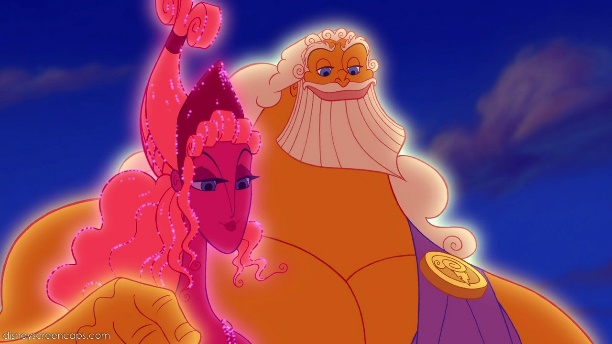 Ma plus belle transformationAfin d’approcher les mortelles, j’ai parfois dû faire preuve d’inventivité et me changer en animal… Découvrons la première que j’ai approchée, Europe (Ovide, Métamorphoses, II, 843-875). Vocabulaireămor, oris, m. : amourarmātus, a, um : en armes, armébĕnĕ, adv. : biencŏlor, oris, m. : couleur, teint du visage, éclat (du style)cŏmĭto, as, are : accompagnerconcŭtĭo, is, ere, cussi, cussum : agiter, secouer, ébranlerconvĕnĭo, is, ire, ueni, uentum : 1. venir ensemble, se rassembler 2. convenir, s'adapter dexter, tra, trum : droit ; dextra = la main droitedīco, is, ere, dixi, dictum : 1 - dire, affirmer, prononcerexpello, is, ere, puli, pulsum : chasserfăcĭes, ei, f. : 1. la forme extérieure, l'aspect l'apparence, la beauté 2. la figure 3. le genre, l'espèceformōsus, (formonsus) a, um : beaugrăvĭtās, atis, f. : la pesanteur, la sévérité, la dignité, la majesté, la maladieherba, ae, f. : herbeignis, is, m. : feuillĕ, illa, illud : ce, cette, celui-ci, celle-ci, il, elleĭn, prép. + acc. ou + abl. : dans, sur, contreindŭo, is, ere, indui, indutum : revêtirjamdūdum, adv. : depuis longtempsjŭbĕo, es, ere, iussi, iussum : 1. inviter à, engager à 2. ordonnerjŭvenca, ae, f. : la génissejŭvencus, i, m. : le jeune taureaulītus, oris, n. : rivagelūdo, is, ere, lusi, lusum : jouermagnus, a, um : grandmājestās, atis, f. : la grandeur, la dignité, l'honneur miscĕo, es, ere, ui, mixtum : mélangermons, montis, m. : montagnemōror, aris, ari : s'attarder, demeurer mūgĭo, is, ir, iui, itum : mugir, meugler, hurlernĕc, adv. : et...ne...pasnūtus, us, m. : signe de têteŏbambŭlo, as, are : se promener devant, aller devantorbis, is, m. : cercle, globe. pater diuum : père des dieux = Jupiterpĕto, is, ere, iui, itum : 1. chercher à atteindrerector, oris, m. : celui qui conduit, celui qui gouvernerĕlinquo, is, ere, reliqui, relictum : laisser, abandonnerrex, regis, m. : le roiscēptrum, i, n. : le sceptresēdes, is, f. : siège, placesŏlĕo, es, ere, solitus sum : avoir l'habitude de (+ inf.)taurus, i, m. : taureautĕner, era, erum : tendretrisulcus, a, um : qui a trois pointes/partiesTўrĭus, a, um : Tyrien, Carthaginoisŭbĭ, adv. interr. ou rel. : où, où ?; conj. quandūnus, a, um, sing. : un seul, unvirgō, ginis, f. : vierge, jeune fille non mariéeDans l’extrait ci-dessus, relève tous les participes parfaits passifs. Comment sont-ils utilisés ? ………………………………………………………………………………………………………………………………………………………………………………………………………………………………………………………………………………………………………………………………………………………………………………………………………………………………………………………………………………………………………………Vocabulaireădĕo, is, ire, ii, itum : aller à, versallūdo, is, ere, lusi, lusum : plaisanterămans, antis : l'amantauster, tri, m. : le vent du sud, l'Austercalco, as, are : fouler, marcher sur quelque chosecandĭdus, a, um : blanccētĕri, ae, a pl. : tous les autrescollum, i, n. : coucontendo, is, ere, tendi, tentum : 1. tendre, aller vers 2. chercher à obtenir 3. affirmer 4. comparer 5. faire effort 6. lutter, rivalisercontingo, is, ere, tigi, tactum : toucher, atteindre, arrivercornū, us, n. : corne, aile d'une ligne de bataille.dēpōno, is, ere, posui, positum : déposer, abandonnerdiffĕro, fers, ferre, distuli, dilatum : 1. disperser, disséminer, répandre des bruits 2. différer, remettre 3. être différent (differi : être tourmenté)do, das, dare, dedi, datum : donnerdum, conj. sub. : 1. + ind. = pendant que, jusqu'à ce que 2. + subj. : pourvu que, le temps suffisant pour quedūrus, a, um : durexsulto, as, are : sauter, bondir, être transporté (d'une violente passion)exto, as, are : se tenir au-dessus, être élevéfăcĭo, is, ere, feci, factum : faireflōs, oris, m. : fleurformidabilis, e : redoutableformōsus, (formonsus) a, um : beaufrons, ontis, f. : frontfulvus, a, um : fauve, dorégaudĕo, es, ere, gauisus sum : se réjouirgemma, ae, f. : gemme, pierre précieusehăbĕo, es, ere, bui, bitum : avoir (en sa possession), tenir (se habere : se trouver, être), considérer commehărēna, ae, f. : le sableherba, ae, f. : herbeĭn, prép. + acc. ou + abl. : dans, sur, contrejam, adv. : déjà, à l'instant, désormaislătus, eris, n. : le côtélūmĕn, inis, n. : 1. la lumière 2. le flambeau, la lampe 3. le jour 4. l'éclat, le rayon 5. les yeuxmăgĭs, adv. : plusmănŭs, us, f. : mainmĕtŭo, is, ere, ui, utum : craindremĭnae, arum, f. pl. : minae, arum : les menacesmĭnor, aris, ari, atus sum : menacermīror, aris, ari : 1. s'étonner, être surpris 2. voir avec étonnement, admirermītis, e : douxmox, adv. : bientôtnascor, eris, i, natus sum : 1. naître ; natus = âgé de 2. prendre son origine, provenirnĭvĕus, a, um : de neigenix, niuis, f. : neigenullŭs, a, um : aucunnunc, adv. : maintenantōs, oris, n. : le visage, la bouche, l'entrée, l'ouvertureoscŭlum, i, n. : baiserpalearia, ium, nt. : fanon de bœuf (premier estomac)paruus, a, um : petitpax, pacis, f. : paixpendĕo, es, ere, pependi, - : être suspenduperlūcĭdus, a, um : limpidepēs, pedis, m. : piedporrīgo, is, ere, rexi, rectum : présenter, tendrepossŭm, potes, posse, potui : pouvoirprīmō, adv. : d'abord, en premier lieuproelĭum, ii, n. : combatpūrus, a, um : purquamvīs, conj. sub. : bien quequĭdem, adv. : certes (ne-) ne pas mêmequippĕ, inv. : car, assurémentsĕd, conj. : maissolvo, is, ere, ui, utum : (ici) désagréger, amollirspēro, as, are : espérertam, adv. : si, autanttŏrus, i, m. : renflement, muscle saillantvĕnĭo, is, ire, ueni, uentum : venirvestīgĭum, ii, n. : trace de pas, tracevĭrĭdis, e : vertvix, adv. : à peinevŏluptās, atis, f. : voluptévultus, us, m. : le regard, le visageLes verbes de l’extrait ci-dessus sont tous à …………………………………………… . Les terminaisons utilisées à ce temps sont ……………………………………… . Replace les verbes conjugués du texte dans ce tableau et complète ce dernier. paulatimque metu dempto modo pectora praebetuirginea plaudenda manu, modo cornua sertisinpedienda nouis; ausa est quoque regia uirgonescia, quem premeret, tergo considere tauri,Tum deus a terra siccoque a litore sensimfalsa pedum primis uestigia ponit in undis;inde abit ulterius mediique per aequora pontifert praedam: pauet haec litusque ablata relictumrespicit et dextra cornum tenet, altera dorsoimposita est; tremulae sinuantur flamine uestes.Préparation à domicile : Etablis la chronologie de l’enlèvement d’Europe. Illustre chaque étape par les mots latins adéquats. Ex. :   Jupiter commence sa métamorphose.  (sceptri grauitate relicta ille pater rectorque deum, cui dextra trisulcis  ignibus armata est, qui nutu concutit orbem, induitur faciem tauri)Vocabulaireā, prép. + abl. : à partir de, après un verbe passif = parăbĕo, is, ire, ii, itum : s'éloigner, partiraequor, oris, n. : la plaine, la meralter, era, erum : l'autre (de deux)audĕo, es, ere, ausus sum : oseraufĕro, fers, ferre, abstuli, ablatum : emporterconsīdo, is, ere, sedi, sessum : s'asseoir, se fixer, s'installercornū, us, n. : corne, aile d'une ligne de bataille.dēmo, is, ere, dempsi, demptum : ôter, enleverdĕus, i, m. : le dieudextra, ou dextera, ae, f. : la main droitedorsum, i, n. : dosfalsus, a, um : fauxfĕro, fers, ferre, tuli, latum : emporterflāmen, inis, m. : le souffle, le venthīc, haec, hoc : ce, cette, celui-ci, celle-ciimpĕdĭo, is, ire, iui, itum : entraver, empêcherimpōno, is, ere, sui, situm : placer sur, assigner, imposerindĕ, adv. : de là, donclītus, oris, n. : rivagemĕdĭus, a, um : qui est au milieu, en son milieumĕtus, us, m. : peur, craintemŏdŏ, adv. : seulement ; naguère, il y a peu (modo... modo... tantôt... tantôt...)nescĭus, a, um : qui ne sait pas, ignorantnŏvus, a, um : nouveaupaulātim, adv. : peu à peupăvĕo, es, ere, paui : être troublé, craindre, redouterpectus, oris, n. : la poitrine, le coeur, l'intelligenceper, prép. + acc. : à travers, parpēs, pedis, m. : piedplaudo, is, ere, si, sum : battre, frapper, applaudirpōno, is, ere, posui, situm : 1. poser 2. déposer 3. placer, disposer 4. installer 5. présenter, établirpontus, i, m. : la haute mer, la merpraebĕo, es, ere, bui, bitum : fournirpraeda, ae, f. : le butin, les dépouilles, la proieprĕmo, is, ere, pressi, pressum : presserprīmus, a, um : premier (comparatif : prior)quŏquĕ, adv. : aussirēgĭus, a, um : royalrĕlinquo, is, ere, reliqui, relictum : laisser, abandonner, quitterrēspĭcĭo, is, ere, spexi, spectum : regarder derrière soisensim, adv. : insensiblement, peu à peusertum, i, n. : la guirlandesiccus, a, um : secsĭnŭo, as, are : courber, fléchirtaurus, i, m. : taureautĕnĕo, es, ere, ui, tentum : tenirtergum, i, n. : dosterra, ae, f. : terretrĕmŭlus, a, um : tremblant, agitétum, adv. : alorsultĕrĭŭs, adv. : plus loinunda, ae, f. : l'onde, l'eau, le flotvestīgĭum, ii, n. : trace de pas, tracevestis, is, f. : vêtementvirgĭnĕus, a, um : d'une vierge, virginalvirgō, ginis, f. : vierge, jeune fille non mariéeL’orgueil, c’est malCe qui est plutôt pas mal quand on est un dieu, c’est que d’un claquement de doigt, d’un coup de foudre ou d’un hochement de la tête, on peut punir (voire tuer) un mortel qui aurait fait un peu trop le malin. Non mais sérieusement les gars, vous êtes tout petits, tout frêles et vous osez vous considérer plus intéressants que les Olympiens ? Que nenni ! Découvrons ensemble l’histoire d’une fille un peu trop audacieuse, qui s’est attaquée à ma fille, Minerve. Prends note du récit se déroulant avant l’action qui nous intéresse (Ovide, Métamorphoses, VI, 1-69).L’œuvre de Minerve (VI, 70-82)Cecropia Pallas scopulum Mauortis in arce

pingit et antiquam de terrae nomine litem.

Bis sex caelestes medio Ioue sedibus altis

augusta grauitate sedent ; sua quemque deorum

inscribit facies : Iouis est regalis imago.
Stare deum pelagi longoque ferire tridente

aspera saxa facit, medioque e uulnere saxi

exsiluisse fretum, quo pignore uindicet urbem.

At sibi dat clipeum, dat acutae cuspidis hastam,

dat galeam capiti, defenditur aegide pectus,percussamque sua simulat de cuspide terram

edere cum bacis fetum canentis oliuae

mirarique deos ; operis Victoria finis.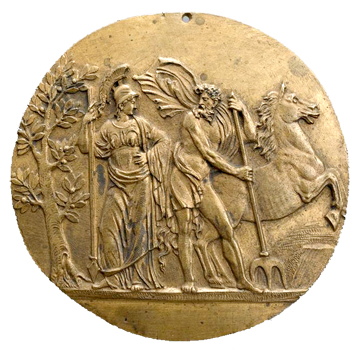 Vocabulaire ăcūtus, a, um : aigu, vif, piquantaltus, a, um : haut, profond, grand (métaph.)antīquus, a, um : ancienarx, arcis, f. : citadelleasper, era, erum : sévère, rudeat, conj. : maisaugustus, a, um : sacré, majestueuxbāca, ae, f. : petit fruit, olivebĭs, inv. : deux foiscaelestis, e : céleste, du cielcānĕo, es, ere, ui, - : être blanccăpŭt, itis, n. : la tête Cēcrŏpĭus, a, um : de Cécropsclĭpĕus, i, m. : le boucliercum, prép + abl., conj. : 1. Préposition + abl. = avec cuspis, idis, f. : la pointe, l'arme, l'objet pointucuspis, idis, f. : la pointe, l'arme, l'objet pointudē, prép. + abl. : au sujet de, du haut de, dedēfendo, is, ere, fendi, fensum : défendre, soutenirdĕus, i, m. : le dieudo, das, dare, dedi, datum : donnerē, prép. + abl. : hors de, deēdo, edis, edere, edidi, editum : mettre à jour, faire connaître, produire (editus, a, um : élevé, haut)ĕt, conj. : et. adv. aussiexsĭlĭo, is, ire, silui, sultum : 1. sauter hors, s'élancer, bondir 2. s'éleverfăcĭes, ei, f. : 1. la forme extérieure, l'aspect l'apparence, la beauté 2. la figure 3. le genre, l'espècefăcĭo, is, ere, feci, factum : fairefĕrĭo, is, ire : frapper ; - foedus : conclure un traitéfētus, us : m. : l'enfantement, la couche, la portée (des animaux), les petitsfīnis, is, m. f. : la limite, la fin ; pl., les frontière, le territoirefrĕtum, i, n. : le détroit, la mer, les flotsgălĕa, ae, f. : le casquegrăvĭtās, atis, f. : la pesanteur, la sévérité, la dignité, la majesté, la maladiehasta, ae, f. : la lance, la pique, le javelotĭmāgō, inis, f. : imitation, image, portraitĭn, prép. + acc. ou + abl. : dans, sur, contreinscrībo, is, ere, scripsi, scriptum : écrire dans, inscrire, donner un titreJūppĭter, Iouis, m. : Jupiterlīs, litis, f. : procès, litigelongus, a, um : longMāvors, ortis, m. : Marsmĕdĭum, ii, n. : milieu, centremīror, aris, ari : 1. s'étonner, être surpris 2. voir avec étonnement, admirerŏlīva, ae, f. : olivier, oliveŏpus, operis, n. : le travailPallăs, adis, f. : Pallas, Minerve, Athènapectus, oris, n. : la poitrine, le coeur, l'intelligencepĕlăgus, i, n. : la merpercŭtĭo, is, ere, cussi, cussum : frapperpignus, oris, n. : le gagepingo, is, ere, pinxi, pictum : peindrequisque, quaeque, quidque : chaque, chacun, chaque choserēgālis, e : royal, de roi, digne d'un roisaxum, i, n. : pierre, rocher, rochesaxum, i, n. : pierre, rocher, rochescŏpŭlus, i, m. : rocher, écueilsē, sui, pron. réfl. : se, soisĕdeo, es, ere, sedi, sessum : 1. être assis 2. siéger 3. séjourner, demeurersēdes, is, f. : siège, placesex, adj. num. : sixsĭmŭlo, as, are : 1. rendre semblable 2. simuler, feindre, faire semblantsto, as, are, steti, statum : se tenir deboutsŭm, es, esse, fui : être ; en tête de phrase : il y asŭus, a, um : adj. : son; pronom : le sien, le leurtrĭdens, entis, m. : tridenturbs, urbis, f. : villevictōrĭa, ae, f. : victoirevindĭco, as, are : 1. revendiquer, réclamer 2. venger, punirvulnus, ĕris, n. : blessureL’œuvre d’Arachné (VI, 103-114)Ruses et roucoulades (évaluation de la troisième compétence) 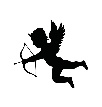 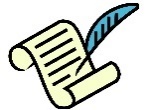 La toile tissée par Arachné lors du concours contre Minerve relate quelques-uns des épisodes amoureux de Jupiter. Formez des groupes de deux et produisez un exposé sur une des jeunes mortelles que voici : Astéria, Léda, Antiope, Alcmène, Danaé, Egine, Mnémosyne, Proserpine. Vous décrirez (1) ses origines, (2) le mythe dans lequel elle est la plus représentée et (3) ses relations avec Jupiter. Vous veillerez aussi à présenter (4) une œuvre d’art représentant la jeune fille accompagnée de Jupiter (sauf Proserpine, qui n’a jamais été représentée de cette manière). Vous proposerez (5) une activité à votre public concernant le mythe présenté (FAQ, Time’s Up, pendu, mots-croisés…). Grille d’évaluationLa réaction de Minerve (VI, 129-145)Non illud Pallas, non illud carpere liuor
 possit opus : doluit successu flaua uirago

et rupit pictas, caelestia crimina, uestes,

utque Cytoriaco radium de monte tenebat,

ter quater Idmoniae frontem percussit Arachnes.

Non tulit infelix laqueoque animosa ligauit guttura. Pendentem Pallas miserata leuauit

atque ita « uiue quidem, pende tamen, inproba » dixit,

« lexque eadem poenae, ne sis secura futuri,

dicta tuo generi serisque nepotibus esto ! »

Post ea discedens sucis Hecateidos herbae
sparsit et extemplo tristi medicamine tactae

defluxere comae, cum quis et naris et aures,

fitque caput minimum, toto quoque corpore parua est ;

in latere exiles digiti pro cruribus haerent,

cetera uenter habet ; de quo tamen illa remittitstamen et antiquas exercet aranea telas.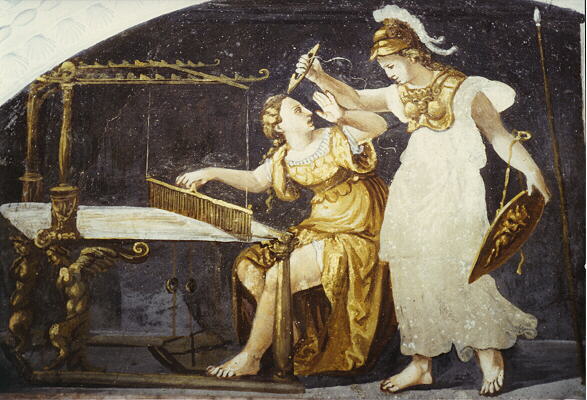 Minerve et Arachné par Hermann Postumus, 1542Vocabulaireănĭmōsus, a, um : courageux, hardi, fierantīquus, a, um : ancienărānĕa, ae, f. : araignéeauris, is, f. : oreillecaelestis, e : céleste, du cielcarpo, is, ere, carpsi, carptum : critiquercētĕri, ae, a pl. : tous les autrescŏma, ae, f. : chevelure, cheveuxcorpus, oris, n. : corpscrīmĕn, inis, n. : l'accusation, le chef d'accusation, le grief, la faute, le crimecrūs, cruris, n. : jambecum quis : avec ceux-ciCytoriacus, a, um : de Cytoredē, prép. + abl. : au sujet de, du haut de, de (de quo : à partir duquel)dēflŭo, is, ere, fluxi, fluctum : couler, descendre, tomberdīco, is, ere, dixi, dictum : diredĭgĭtus, i, m. : le doigt (de pied), l'orteil discēdo, is, ere, cessi, cessum : se séparer, s'éloignerdŏlĕo, es, ere, ui, itum : être affligé de (+ abl.)exercĕo, es, ere, cui, citum : ne pas laisser en repos, travailler sans relâche exīlis, e : menu, minceextemplō, adv. : aussitôt, sur-le-champfĕro, fers, ferre, tuli, latum : porter, supporter, rapporterfīo, is, fieri, factus sum : devenir, arriverflāvus, a, um : jaune, blondfrons, ontis, f. : frontfŭtūrus, a, um, part. fut. de sum : devant êtregĕnŭs, eris, n. : race, origine, espèceguttur, uris, n. : la gorge, le gosierhăbĕo, es, ere, bui, bitum : avoir haerĕo, es, ere, haesi, haesum : être attachéHecateis, idos, f. : d’Hécateherba, ae, f. : herbeīdem, eadem, idem : le (la) mêmeIdmonius, a, um : d’Idmon (père d’Arachné)illĕ, illa, illud : ce, cette, celui-ci, celle-ci, il, elleimprŏbus, a, um : malhonnêteĭn, prép. + acc. ou + abl. : dans, sur, contreinfēlix, icis : malheureuxĭtā, adv. : ainsi, de cette manière ; ita... ut, ainsi quelăquĕus, i, m. : lacet, filetlătus, eris, n. : le côtélĕvo, as, are : soulever, élever en l'airlex, legis, f. : loi, condition(s) d'un traitélĭgo, as, are : lierliuor, oris, m. : l’envie, la jalousiemĕdĭcāmĕn, inis, n. : le médicament, le remèdemĭnĭmum, adv. : très peu, le moins possiblemĭsĕror, aris, ari : plaindre, déplorermons, montis, m. : montagnenāris, naris, f. : les narinesnē, conj. sub. + subj. : que (verbes de crainte et d'empêchement), pour que ne pas, de ne pas (verbes de volonté)nĕpōs, otis, m. : le petit fils ŏpus, operis, n. : le travailparvus, a, um : petitpendĕo, es, ere, pependi, - : être suspendupercŭtĭo, is, ere, cussi, cussum : frapperpingo, is, ere, pinxi, pictum : peindrepoena, ae, f. : le châtiment (dare poenas : subir un châtiment)possŭm, potes, posse, potui : pouvoirpost, adv. : en arrière, derrière; après, ensuite; prép. + Acc. : aprèsprō, prép. + abl. : devant, pour, à la place de, en considération dequăter, adv. : quatre foisquĭdem, adv. : certes quŏquĕ, adv. : aussirădĭus, ii, m. : navette de tisserandrĕmitto, is, ere, misi, missum : renvoyer, abandonner, laisser tomberrumpo, is, ere, rupi, ruptum : briser, faire éclater, enfoncer ; enfreindresēcūrus, a, um : tranquille, sûrsērus, a, um : tardifspargo, is, ere, sparsi, sum : 1. jeter çà et là, répandre 2. disperser, disséminer 3. parsemer, joncherstāmĕn, inis, n. : la chaîne (tissage)successus, us, m. : le succès, la réussitesūcus, i, m. : sève, sucsŭm, es, esse, fui : être (sis : subj. Prst. 2PS) (esto : imp. Prst. 2PS)tămen, adv. : cependanttango, is, ere, tetigi, tactum : touchertēla, ae, f. : toile tĕnĕo, es, ere, ui, tentum : tenirtĕr, inv. : trois foistōtus, a, um : tout entiertristis, e : 1. triste, affligé 2. sombre, sévère, morosetŭus, a, um : ton, le tienŭt, adv. : comme, ainsi queventer, tris, m. : le ventrevestis, is, f. : vêtement, tissuvĭrāgō, inis, f. : la femme robuste, la gaillardevīvo, is, ere, uixi, uictum : vivreJupiter, coureur de juponsdixit, et expulsi iamdudum monte iuuenci litora iussa petunt, ubi magni filia regis ludere uirginibus Tyriis comitata solebat. non bene conueniunt nec in una sede morantur maiestas et amor;                           sceptri grauitate relicta ille pater rectorque deum, cui dextra trisulcis ignibus armata est, qui nutu concutit orbem,induitur faciem tauri mixtusque iuuencis mugit et in teneris formosus obambulat herbis. Il dit, et déjà ……………………………………. de la montagne gagnent les rivages, où ………………………………………………………….avait l’habitude de ……………………, ……………………… de …………..……………………………. . La majesté et l’amour ne s’accordent pas bien ni ne demeurent unis ; ……………………………………… ayant été …………………………, le père et ……………………………………., dont la main droite est ………………………………….., qui …………………………………………………..
…………………………….., revêt la forme d’un ……………………………..et mélangé aux …………………….., il meugle et, magnifique, ………………………………………………………………………………. . monēo, monēs, monēre, monui, monitum : avertirLe participe parfait passif est formé sur base du supin, qui est la dernière forme du TP en latin. Il se forme en supprimant le -um du supin et en y ajoutant les terminaisons des deux premières déclinaisons. Exemple du verbe monere : monitus (masc.), monita (fém.), monitum (nt.)Ce participe passé se décline et s’accorde en cas, genre et nombre avec le nom auquel il se rapporte. Il peut être utilisé seul (ex. : amati = ceux qui sont aimés) ou comme un adjectif (filia amata = la fille aimée). Il peut aussi être utilisé dans l’ablatif absolu. quippe color niuis est, quam nec uestigia duri calcauere pedis nec soluit aquaticus auster. colla toris exstant, armis palearia pendent, cornua parua quidem, sed quae contendere possis facta manu, puraque magis perlucida gemma. nullae in fronte minae, nec formidabile lumen: pacem uultus habet. Miratur Agenore nata, quod tam formosus, quod proelia nulla minetur;sed quamuis mitem metuit contingere primo, mox adit et flores ad candida porrigit ora. Qui nunc alludit, uiridique exsultat in herba,Nunc latus in fuluis niueum deponit arenis ; 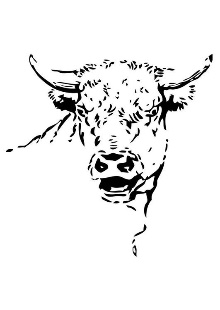 Assurément, sa ……………………. est celle de ………………., que les …………… d’un dur ………………… n’ont pas ………………… ni ………………………………………………………… …………………………………………………….…, des fanons …………………………………………………………..……..,…………………………………………………….., mais telles que l’on pourrait prétendre …………………..…………………………………………………….., et plus ………………………………. qu’une ……………………………………………….………………………………………………………………., ……………………………………………………………….. ;Son ………………………….. a …………………………… . La ………………………………………………………………………………….Qu’il soit ……………………………………….., qu’il ne ……………………………………………………………………………………… ;Mais bien qu’il soit …………………… , elle ……………………………… d’abord ……………………………………………….. ,Bientôt elle ………………………………………….. et ……………………………………………….. à …………………………………… .Tantôt, il ………………………………………………, et ……………………………………………. sur  …………………………………,Tantôt il ………………………………….. son …………………………….. sur …………………………………………………………… . InfinitifForme présente dans le texte (+ analyse)Forme à conjuguerExsultare1PP : Pendent (……………….)1PS : Habere2PP :Deponit (……………….)2PS :/ !\ Minari / !\1PP : Maeonis elusam designat imagine tauri

Europam ; uerum taurum, freta uera putares.
 Ipsa uidebatur terras spectare relictas

et comites clamare suas tactumque uereri

adsilientis aquae timidasque reducere plantas.

Fecit et Asterien aquila luctante teneri,

fecit olorinis Ledam recubare sub alis ;addidit, ut satyri celatus imagine pulchram

Iuppiter inplerit gemino Nycteida fetu,

Amphitryon fuerit, cum te, Tirynthia, cepit,

aureus ut Danaen, Asopida luserit ignis,

Mnemosynen pastor, uarius Deoida serpensMaeonis, idis, f. : femme de Méonieēlūdo, is, ere, elusi, elusum : tromperdēsigno, as, are : dessinerĭmāgō, inis, f. : imitationvērus, a, um : vraifrĕtum, i, n. : le détroit, la mer, les flotspŭto, as, are : penseripsĕ, ipsa, ipsum : même (moi-même, toi-même, etc.)uideor, eris, eri, uisus sum : paraître, semblerspecto, as, are : regarderrĕlinquo, is, ere, reliqui, relictum : laisser, abandonnercŏmĕs, itis, m. : compagnonclāmo, as, are : criertactus, us, m. : l'action de toucher, l'attouchement; l'influence, l'actionvĕrĕor, eris, eri, ueritus sum : craindreassĭlĭo, is, ire, silui, - : sauter contre, assaillirrĕdūco, is, ere, duxi, ductum : 1. ramener, rétablir, restaurer, reconduireplanta, ae, f. : la plante (du pied)Asterie, es, f. : Astéria, sœur de Latoneăquĭla, ae, f. : aigleluctor, aris, ari : luttertĕnĕo, es, ere, ui, tentum : tenir (teneri = inf. prst. P.)făcĭo, is, ere, feci, factum : faireolorinus, a, um : de cygneLēda, ae, f. : Lédarĕcŭbo, as, are : reposer, rester couchésŭb, prép. + abl. : sousāla, ae, f. : aile, aisselleaddo, is, ere, didi, ditum + ut + subj. : ajouter quesătўrus, i, m. : le Satyre (compagnon de Bacchus)cēlo, as, are : cacherpulcher, chra, chrum : beauinpleo, ere, eui, etum : remplirgĕmĭnus, a, um : jumeauNycteis, eidis, f. : fille de Nyctée (Antiope)fētus, us : m. : le rejeton, le bébéTirynthius, a, um : de Tirynthecăpĭo, is, ere, cepi, captum : prendreaurĕus, a, um : d'orDanae, es, f. : Danaé (mère de Persée)Asopis, idis,f. : fille d’Asopus (Egine)lūdo, is, ere, lusi, lusum : jouerignis, is, m. : feuMnemosyne, es, f. : Mnémosyne (mère des Muses)pastor, oris, m. : bergervărius, a, um : tacheté [ici]Deois, idis, f. : fille de Déo ou Cérès (Proserpine)serpens, entis, m. et f. : le serpentMATRICE D’ÉVALUATION MATRICE D’ÉVALUATION LATIN Situation d’évaluation de la troisième compétence Degré : 2ème Situation-problème A partir d’un extrait de texte latin traduit en classe, découvrir des mythes concernant les amours de Jupiter.  A partir d’un extrait de texte latin traduit en classe, découvrir des mythes concernant les amours de Jupiter.  A partir d’un extrait de texte latin traduit en classe, découvrir des mythes concernant les amours de Jupiter.  Exemple de tâche Expliquer, dans le cadre d’un exposé clair et exhaustif, les différents éléments demandés ci-dessus.  Expliquer, dans le cadre d’un exposé clair et exhaustif, les différents éléments demandés ci-dessus.  Expliquer, dans le cadre d’un exposé clair et exhaustif, les différents éléments demandés ci-dessus.  Modalités de l’épreuve : contexte et informations - Classe concernée : 3ème - Temps imparti : préparation à domicile / 10 min. maximum par groupe.- Ressources à disposition des élèves o Texte latin traduit en classe.  Recherches à faire de manière autonome.- Classe concernée : 3ème - Temps imparti : préparation à domicile / 10 min. maximum par groupe.- Ressources à disposition des élèves o Texte latin traduit en classe.  Recherches à faire de manière autonome.- Classe concernée : 3ème - Temps imparti : préparation à domicile / 10 min. maximum par groupe.- Ressources à disposition des élèves o Texte latin traduit en classe.  Recherches à faire de manière autonome.Consignes à l’élève Les deux membres du groupe devront prendre la parole de manière équitable. L’exposé devra contenir les cinq grandes parties indiquées ci-dessus. Le débit de parole sera naturel.L’enseignant souffrira qu’un coup d’œil soit jeté à une ou deux occasions sur une fiche de notes. La lecture d’un texte composé ne sera en aucun cas permise. Les deux membres du groupe devront prendre la parole de manière équitable. L’exposé devra contenir les cinq grandes parties indiquées ci-dessus. Le débit de parole sera naturel.L’enseignant souffrira qu’un coup d’œil soit jeté à une ou deux occasions sur une fiche de notes. La lecture d’un texte composé ne sera en aucun cas permise. Les deux membres du groupe devront prendre la parole de manière équitable. L’exposé devra contenir les cinq grandes parties indiquées ci-dessus. Le débit de parole sera naturel.L’enseignant souffrira qu’un coup d’œil soit jeté à une ou deux occasions sur une fiche de notes. La lecture d’un texte composé ne sera en aucun cas permise. Critères Indicateurs EvaluationPertinence - Les consignes sont respectées - Les œuvres d’art choisies sont pertinentes - L’activité proposée est en adéquation avec le thème travaillé.0 – 2 – 3 – 50 – 1 - 20 – 1 - 3Profondeur - Le mythe est détaillé et lié à d’autres récits/d’autres personnages.  0 – 2 – 3 - 5Précision - L’analyse des œuvres d’art est particulièrement poussée. 0 – 1 - 3Qualité de la langue française - Respect des structures du français - Débit de parole naturel, pas d’hésitation - Pas de lecture de notes 0 – 1 – 20 – 1 – 30 – 1 - 2Critère de dépassementOriginalité dans la présentation 0 - 1 – 2TOTAL/25